Temat : Kształtowanie gibkości.Cel: Poprawa  wyniku sprawdzianu z testu Zuchory.Wykonanie: czas i liczbę powtórzeń dostosowujemy do indywidualnych możliwości.Objaśnienia skrótów: p.w. – pozycja wyjściowa, RR – ręce, NN – nogi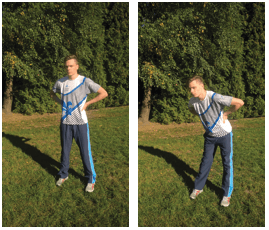 p.w. – w pozycji stojącej, RR na biodrach, tułów prosty, NN – w rozkroku

wykonanie – obszerne krążenia biodrami w prawo, powrót do p.w., 
zmiana kierunku krążenia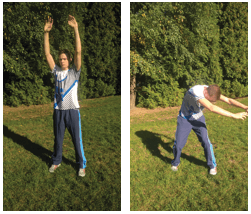 p.w.  – w pozycji stojącej, 
RR proste nad głową, tułów prosty, 
NN – w rozkroku 

wykonanie – obszerne krążenia tułowia w prawo, powrót do p.w., zmiana kierunku krążenia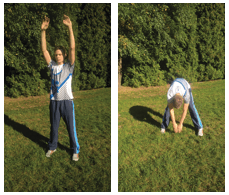 p.w. – w pozycji stojącej, 
RR proste nad głową, tułów prosty, 
NN – w rozkroku 

wykonanie – skłon tułowia w przód o nogach prostych, powrót do p.w.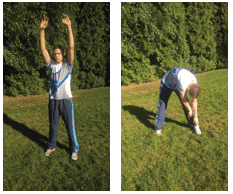 p.w.  – w pozycji stojącej, 
RR proste nad głową, tułów prosty, 
NN – w rozkroku

wykonanie – skłon tułowia w przód do lewej nogi, powrót do p.w., a następnie skłon tułowia w przód do prawej nogi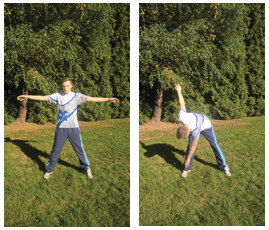 p.w. – w pozycji stojącej, 
RR proste w bok, tułów prosty, 
NN – w rozkroku 

wykonanie – skrętoskłon tułowia w przód (lewa ręka do prawej nogi), powrót do p.w., a następnie skrętoskłon tułowia w przód (prawa ręka do lewej nogi)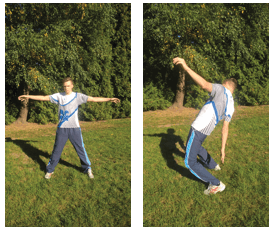 p.w. – w pozycji stojącej, 
RR proste w bok, tułów prosty, 
NN – w rozkroku 

wykonanie – skrętoskłon tułowia w tył (prawa ręka do lewej nogi), powrót do p.w., a następnie skrętoskłon tułowia w tył (lewa ręka do prawej nogi)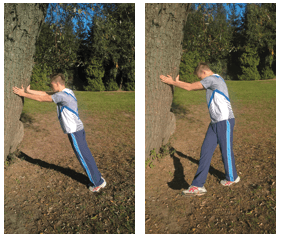 p.w. – w pozycji stojącej, przodem do przeszkody (np. drzewa, ściany), 
RR oparte na przeszkodzie (na wysokości barków), tułów prosty, 
NN – wspięcie na palce

wykonanie – wymachy NN w płaszczyźnie czołowej, powrót do p.w., zmiana NN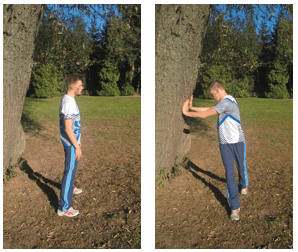 p.w. – w pozycji stojącej, tyłem do przeszkody (np. drzewa, ściany), 
RR proste, wzdłuż tułowia, tułów prosty, 
NN – w rozkroku

wykonanie – skręty tułowia w prawo, oparcie RR o przeszkodę, powrót do p.w., zmiana kierunku skrętu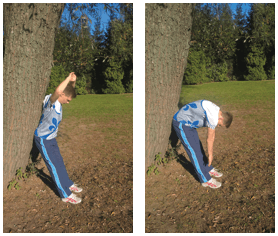 p.w. – w pozycji stojącej, tyłem do przeszkody (np. drzewa, ściany), biodra i plecy oparte o przeszkodę, 
RR nad głową, tułów prosty, 
NN – w rozkroku

wykonanie – skłon tułowia w przód o nogach prostych, powrót do p.w.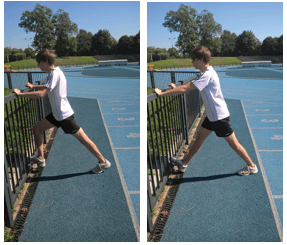 p.w.  – w pozycji stojącej, przodem do przeszkody (np. barierka, biurko), 
RR oparte na przeszkodzie, tułów prosty, noga wykroczna – zgięta, oparta stopą o przeszkodę, noga zakroczna – prosta, oparta o podłoże

wykonanie – wyprost nogi wykrocznej, powrót do p.w., zmiana NN